GEOGRAFIA - KLASA 6  27.04-10.05.2020Temat 5: Strefy oświetleniowe, klimatyczne  i krajobrazowe na Ziemi.Podręcznik -  moduł  5, str. 23-25.Atlas  - mapy klimatyczne i krajobrazowe.Sporządź notatkę według poniższych punktów:Wyjaśnij na wskutek czego powstały strefy oświetlenia Ziemi.Wymień i wpisz na mapę konturową nazwy stref oświetlenia Ziemi.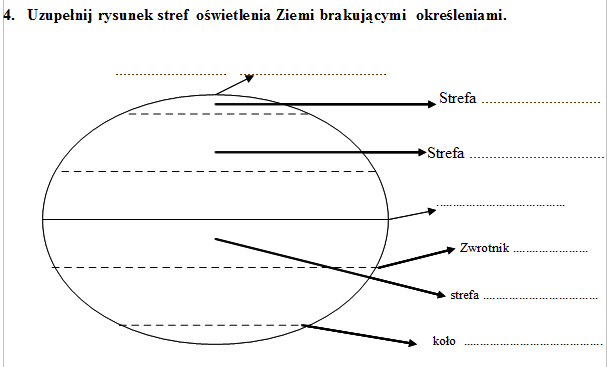 Podpisz na rycinie nazwy równoleżników oraz ich szerokości.Na podstawie map klimatycznych – ryc. 5.2 i ryc. 5.3 (podręcznik) scharakteryzuj rozkład temperatur i opadów na Ziemi. Wyjaśnij pojęcia:izotermaizohietaWymień strefy klimatyczne Ziemi ryc. 5.4. Zdjęcia  lub skany własnoręcznie napisanej notatki prześlij na maila: irena.bubula@onet.plTemat 6: Strefy krajobrazowe świata.Podręcznik -  moduł  5, str. 25Atlas – mapy krajobrazowe.Sporządź notatkę według poniższych punktów i zapamiętaj:Opisz krótko klimat, formacje roślinne, faunę, gleby oraz gospodarkę człowieka  w poszczególnych strefach – wypełnij załączoną tabelkę.Obejrzyj krótki  film:https://www.youtube.com/watch?v=eqkMrpmbn78 Zdjęcia  lub skany własnoręcznie napisanej notatki prześlij na maila: irena.bubula@onet.plStrefa klimatycznaStrefa klimatycznaCechy klimatuFormacja roślinnaFaunaglebyDziałalność człowiekaokołobiegunowapustynia lodowaokołobiegunowatundraumiarkowanatajga las iglastyumiarkowanalas liściasty i mieszanyumiarkowanasteppodzwrotnikowa i zwrotnikowaroślinność śródziemnomorskapodzwrotnikowa i zwrotnikowapółpustyniapodzwrotnikowa i zwrotnikowapustyniarównikowasawanna równikowalas równikowy